KOMISE ROZHODČÍCHOFS BRNO – VENKOV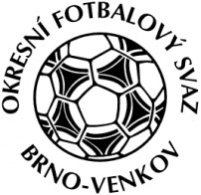 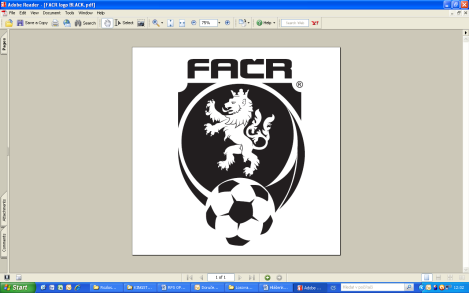 Vídeňská 9, 639 00 BrnoPředseda KR: Kundelius LadislavEmail komise rozhodčích: kr.ofsbo@seznam.czZÁPIS č. 4 z jednání KOMISE ROZHODČÍCH OFS BRNO-VENKOV                      konané dne 14. 9. 2017Přítomni: Ladislav Kundelius, Petr Daniel, Miloš Toman, Ivan VostrejžOmluveni: Jan OujezdskýMísto konání: hala “Morenda“, Vídeňská 9 – Brn1. ÚvodJednání komise zahájil a řídil předseda KR Ladislav Kundelius. 2. Rozhodnutí a průběh jednání KR:KR provedla kontrolu došlé pošty: zápisy STK.KR schválila obsazení utkání rozhodčími v termínu 16. a 17. 9. 2017 a 23. 9. a 24. 9. 2017. KR upozorňuje, že nelze zahájit zápas mládežnických týmů bez uvedení vedoucího mužstva obou týmů, staršího 18 let.KR upozorňuje na objížďku na trase Moutnice-Těšany.KR projednala události ze zápasu III. třídy sk. B, Radostice : Drásov ,který rozhodoval R Požár na, kterého podal SK Drásov písemnou stížnost. R Požár podal k řízení svoje vysvětlení. KR zaujala stanovisko, že R Požára nebude na utkání SK Drásov delegovat.KR provedla registraci zájemce o funkci R Kozla Radima ,který se přihlásil přes kontaktní formulář FAČR.KR opětovně vyzývá všechny zájemce o vykonávání funkci R fotbalu, aby se přihlásili na tel.: 602 773 621 nebo na e- mail: kr.ofsbo@seznam.cz.KR zaujala stanovisko k výkonu R Minaříka Stanislava. R nebude delegován ve III.sk.A z důvodu, že je hráčem TJ Sokol Přístnotice.3. Pokuty KR udělila R pokuty dle sazebníku, jmenovitě: Urbánek, Borovička ,Klein ,Prokš ,Harásek ,Suchý,Tomsa . Důvod a výše pokuty je uvedena v tabulce, která je vyvěšena na následujícím odkaze: http://www.fotbalbrno-venkov.cz/aktuality-rozhodci/ . Částku zašlete do 26. 9. 2017 na účet 107-338100287/0100. Jako variabilní symbol uveďte své ID FAČR  a do poznámky napište jméno a příjmení. V případě nezaplacení pokuty do uvedeného termínu bude R stažen z delegace.4. OstatníKR připomíná email pro veškerou komunikaci s komisí (včetně omluv) :  kr.ofsbo@seznam.czVPR  vybraných a perspektivních  rozhodčích  se  koná 4.10.2017  v Podolí u Brna  v 16,00 hodinPříští jednání KR se bude konat ve středu  27. 9. 2017 od 13:00 hodin, zasedací místnosti OFS Brno – venkov, hala “Morenda“, ul. Vídeňská 9, Brno Jednání KR skončilo v 17:50 hod.V Brně dne 14. 9. 2017 Zapsal:                                                                                                 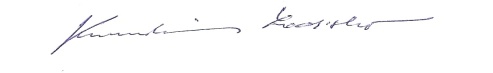      Daniel  Petr		                                                                          Ladislav Kundelius        člen KR OFS Brno-venkov           	                                             předseda KR OFS Brno-venkov